             ПОСТАНОВЛЕНИЕ					       КАРАР                     ___________                     г. Казань                    № ______________В соответствии с Федеральным законом от 7 декабря 2011 года № 416-ФЗ 
«О водоснабжении и водоотведении», постановлением Правительства Российской Федерации от 13 мая 2013 г. № 406 «О государственном регулировании тарифов 
в сфере водоснабжения и водоотведения», приказом Федеральной службы 
по тарифам от 27 декабря 2013 г. № 1746-э «Об утверждении Методических указаний по расчету регулируемых тарифов в сфере водоснабжения 
и водоотведения», Положением о Государственном комитете Республики Татарстан по тарифам, утвержденным постановлением Кабинета Министров Республики Татарстан от 15.06.2010 № 468, протоколом заседания Правления Государственного комитета Республики Татарстан по тарифам от 27.03.2024 № 6-ПР Государственный комитет Республики Татарстан по тарифам ПОСТАНОВЛЯЕТ:1. Установить тарифы на горячую воду в закрытой системе горячего водоснабжения для Акционерного общества «Республиканское производственное объединение «Таткоммунэнерго» Менделеевского муниципального района (далее – АО «РПО «Таткоммунэнерго»), осуществляющего горячее водоснабжение, согласно приложению к настоящему постановлению.2. Тарифы, установленные в пункте 1 настоящего постановления, действуют со дня вступления в силу постановления по 31 декабря 2024 года.3. АО «РПО «Таткоммунэнерго», осуществляющему горячее водоснабжение, раскрыть информацию, подлежащую свободному доступу, в соответствии 
со стандартами раскрытия информации в сфере водоснабжения и водоотведения, утвержденными постановлением Правительства Российской Федерации 
от 26 января 2023 г. № 108, в срок не позднее 30 дней со дня принятия решения 
об установлении тарифов на очередной период регулирования.4. Настоящее постановление вступает в силу по истечении 10 дней после дня его официального опубликования.Председатель                                                                                                 А.С. Груничев Приложение к постановлению Государственного комитета Республики Татарстан по тарифамот ____________ № ____________Тарифы на горячую воду в закрытой системе горячего водоснабжения, 
для АО «РПО «Таткоммунэнерго» с календарной разбивкой<*> Выделяется в целях реализации пункта 6 статьи 168 Налогового кодекса Российской ФедерацииОтдел организации, контроля и сопровожденияпринятия тарифных решений Государственногокомитета Республики Татарстан по тарифамГОСУДАРСТВЕННЫЙ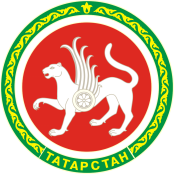 комитетРЕСПУБЛИКИ ТАТАРСТАНпо тарифам ТАТАРСТАН   РЕСПУБЛИКАСЫның тарифлар буенча ДӘҮЛӘТкомитетыОб установлении тарифов на горячую воду в закрытой системе горячего водоснабжения для Акционерного общества «Республиканское производственное объединение «Таткоммунэнерго» Менделеевского муниципального района № п/пНаименование муниципального образования, организации, осуществляющей горячее водоснабжениеТариф на горячую воду в закрытой системе горячего водоснабжения (однокомпонентный), руб./куб.мТариф на горячую воду в закрытой системе горячего водоснабжения (однокомпонентный), руб./куб.мТариф на горячую воду в закрытой системе горячего водоснабжения (однокомпонентный), руб./куб.мТариф на горячую воду в закрытой системе горячего водоснабжения (однокомпонентный), руб./куб.мТариф на горячую воду в закрытой системе горячего водоснабжения (однокомпонентный), руб./куб.мТариф на горячую воду в закрытой системе горячего водоснабжения (однокомпонентный), руб./куб.мТариф на горячую воду в закрытой системе горячего водоснабжения (однокомпонентный), руб./куб.мТариф на горячую воду в закрытой системе горячего водоснабжения (однокомпонентный), руб./куб.м№ п/пНаименование муниципального образования, организации, осуществляющей горячее водоснабжениецентрализованная система горячего водоснабженияцентрализованная система горячего водоснабженияцентрализованная система горячего водоснабженияцентрализованная система горячего водоснабженияцентрализованная система горячего водоснабженияцентрализованная система горячего водоснабженияцентрализованная система горячего водоснабженияцентрализованная система горячего водоснабжения№ п/пНаименование муниципального образования, организации, осуществляющей горячее водоснабжениес изолированными стоякамис изолированными стоякамис неизолированными стоякамис неизолированными стоякамис изолированными стоякамис изолированными стоякамис неизолированными стоякамис неизолированными стояками№ п/пНаименование муниципального образования, организации, осуществляющей горячее водоснабжениеполотенцесушителиполотенцесушителиполотенцесушителиполотенцесушителиполотенцесушителиполотенцесушителиполотенцесушителиполотенцесушители№ п/пНаименование муниципального образования, организации, осуществляющей горячее водоснабжениеданетданетданетданет№ п/пНаименование муниципального образования, организации, осуществляющей горячее водоснабжениесо дня вступления в силу постановления от ____________ № _________ по 30.06.2024со дня вступления в силу постановления от ____________ № _________ по 30.06.2024со дня вступления в силу постановления от ____________ № _________ по 30.06.2024со дня вступления в силу постановления от ____________ № _________ по 30.06.2024с 01.07.2024 по 31.12.2024с 01.07.2024 по 31.12.2024с 01.07.2024 по 31.12.2024с 01.07.2024 по 31.12.2024Менделеевский муниципальный район1АО «РПО «Таткоммунэнерго»1.1Население (тарифы указаны с учетом НДС) *185,69174,78196,81185,69213,49201,17228,28215,461.2Иные потребители (тарифы указаны без учета НДС)154,74145,65164,01154,74177,91167,64190,23179,55